PLANTAS INVASORAS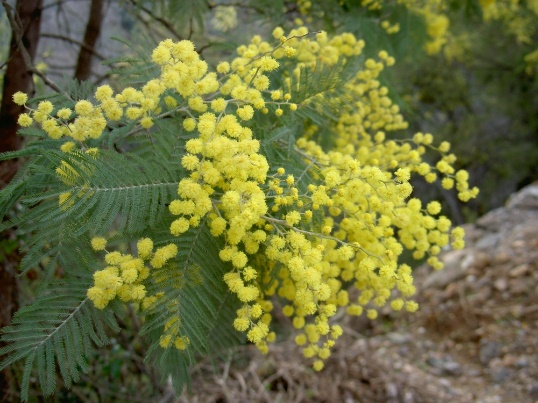 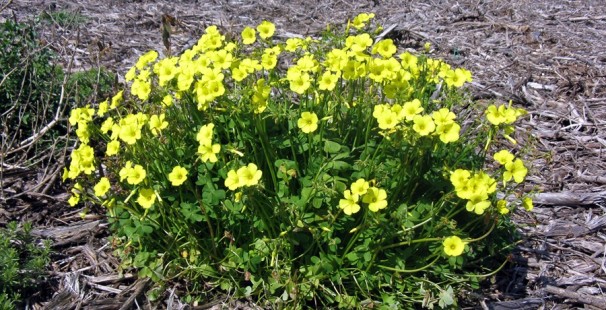 MIMOSA / AUSTRÁLIA /ACÁCIA	TREVO / AZEDAS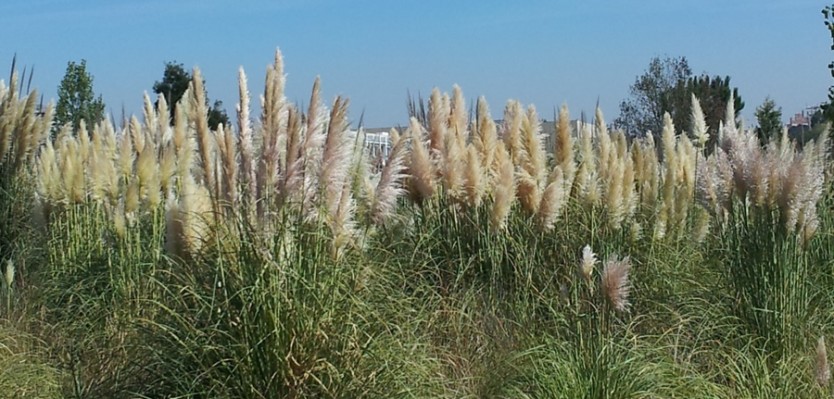 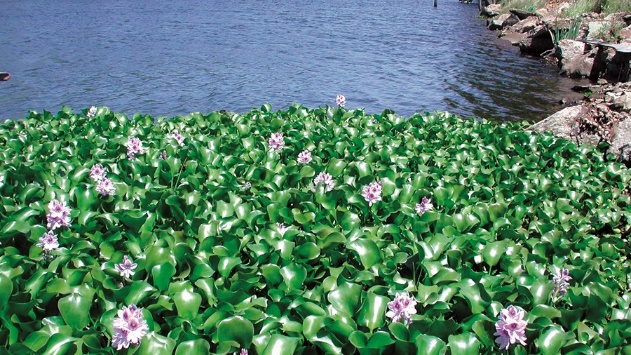 JACINTO DE ÁGUA                                                ERVA DAS PAMPAS / PENACHO EUCALIPTO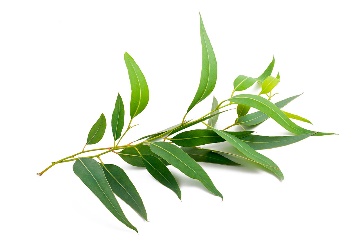 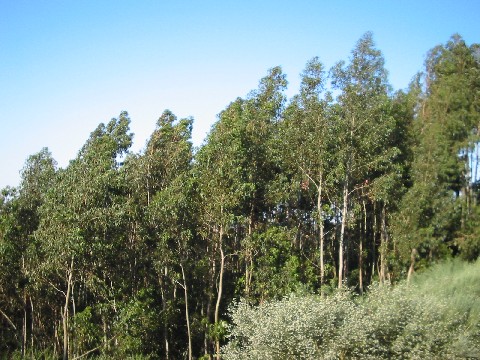 As plantas exóticas de carácter invasor são espécies vegetais que foram introduzidas no nosso país e que têm grande capacidade de dispersão, provocando alterações significativas no equilíbrio dos ecossistemas (a). Vão invadindo os nossos espaços verdes e competindo com as espécies características do nosso clima chegando, porvezes, a extingui-las (Plantas autóctones). Uma vez que a sua fácil disseminação escapa ao controlo do homem, tornam-se prejudiciais por contribuírem grandemente para a diminuição da biodiversidade da nossa floresta. São ainda uma ameaça à disponibilidade de água nos nossos solos, à produção de alimentos, à saúde pública, à qualidade das nossas paisagens e à economia do país, visto diminuírem a produção agrícola e florestal. Cabe a todos nós sabermos identificá-las e não optarmos pela sua utilização pois o seu controlo ou eliminação é complexo e dispendioso.Ecossistema- Conjunto formado por todos os seres vivos e relação que se estabelece entre eles.Sopa de letras: Plantas autóctones Sopa de letras: Plantas invasorasOORIEHNATSACMLRRAOTAMARCELIIAAGAHNITDOBVEIZEIXOLROVAEIFBICAMOOHARIMOTINANUHNXQRAIAVOHFRLIUPAQUAIETEEAVVLZFREIXOZIVETAENHRORANRRZWTESOBREIROAAKAQUILHPINOCAÇNPINHEIROBRAVOAzinheiraPlátanoCarvalhoOliveiraSobreiroMedronheiroPinheiro bravoLoureiroAzevinhoFreixoAmieiroCastanheiroQUESZXCVNMLÇKEREWAAASDFGHJUTARMVAASEMIMCRARFIPILAUESAEOFINMHAMALALWAHOENOGATIDIQOICSRQSXAZEPTERRACUXAIOZTYLAVANRTYOPAOUAFORIEHNAPOPIAMARELPIIMALÇASDFGHJKLTÇAUGAEDOTNICAJTintureiraEucaliptoAzedasPenachoJacinto-de-águaMimosa